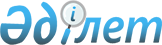 Кеден одағының кедендік аумағы арқылы теміржол көлігімен өткізілетін тауарлардың кедендік транзитінің ерекшеліктері туралы келісімді ратификациялау туралыҚазақстан Республикасының 2010 жылғы 30 маусымдағы № 319-IV Заңы
      2010 жылғы 21 мамырда Санкт-Петербургте жасалған Кеден одағының кедендік аумағы арқылы теміржол көлігімен өткізілетін тауарлардың кедендік транзитінің ерекшеліктері туралы келісім ратификациялансын. Кеден одағының кедендік аумағы арқылы темір жол көлігімен
өткізілетін тауарларлардың кедендік транзитінің ерекшеліктері
туралы келісімді ратификациялау туралы
КЕЛІСІМ
      Ескерту. Келісім ҚР 13.12.2017 № 115-VI Заңымен ратификацияланған Еуразиялық экономикалық Одақтың Кеден кодексі туралы шарттың күшіне енуіне байланысты қолданысын тоқтатты (қолданысқа енгізілу тәртібін 2-баптан қараңыз).
					© 2012. Қазақстан Республикасы Әділет министрлігінің «Қазақстан Республикасының Заңнама және құқықтық ақпарат институты» ШЖҚ РМК
				
Қазақстан Республикасының
Президенті
Н. Назарбаев